Évaluation de calcul mental CM2, leçon CAL 6 Parties 29 à 32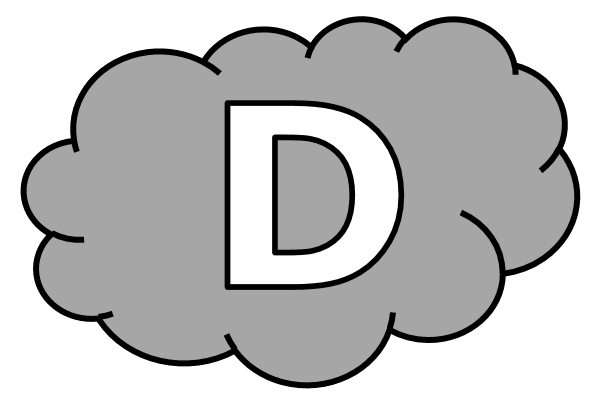 Écris seulement le résultat.CAL 6n°CompétenceScoreÉvaluationÉvaluationÉvaluationÉvaluationSignatureCAL 61Je sais soustraire 9, 19, 29, 39./5AARECANACAL 62Je sais diviser un décimal par 10, 100, 1 000./5AARECANACAL 63Je sais soustraire des décimaux inférieurs à 10./5AARECANACAL 64Je sais multiplier ou diviser un décimal par 10, 100, 1 000./5AARECANAa)187 - 19 = .............512 - 9 = .............353 - 29 = .............847 - 39 = .............74 - 19 = .............b)36,2 ÷ 10 = ...................245 ÷ 1 000 = ...................456,9 ÷ 100 = ...................9 ÷ 10 = ...................1,5 ÷ 100 = ...................c)8,8 - 7,6 = ...................9,5 - 2,8 = ...................6,9 - 2,7 = ..................9,1 - 0,9 = ..................3,6 - 1,4 = ...................d)3,41 x 10 = .............56 ÷ 100 = .............0,47 x 1 000 = .............28,7 ÷ 10 = .............12,1 x 100 = .............